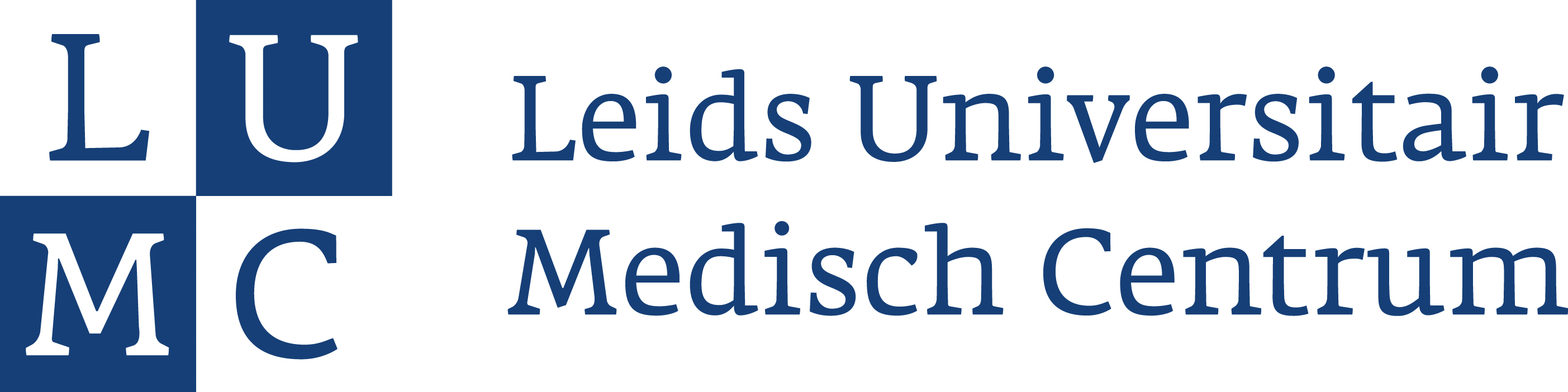 Programma TTT-plus Interne GeneeskundeDatum: 25 januari 2018Locatie: Level gebouw, Jan Steen zaal09.00 – 09.15	Inloop met koffie09:15 – 09.30 	IntroductieCursuscommissie:Drs. Adriaan Norbart
Drs. Helma Westerhof
Prof.dr. Hans de Fijter
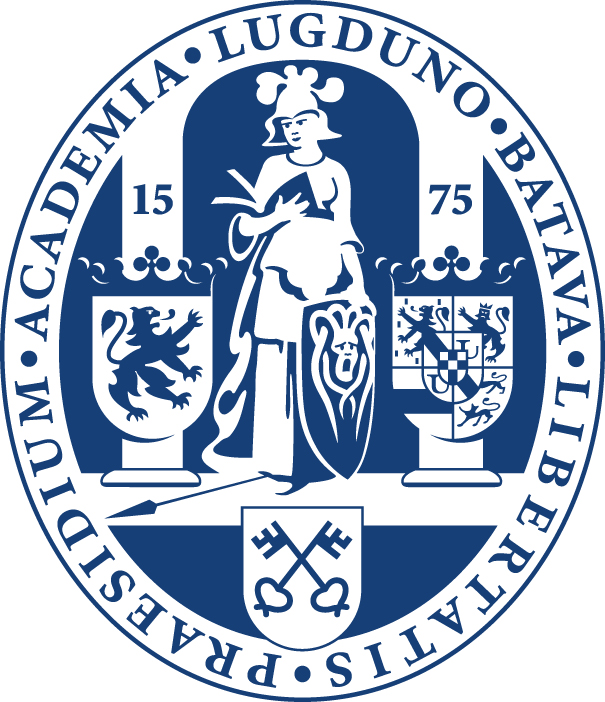 Groep-AGroep-B0930 12:30Feedback: Recapitulatie                     De STARR methodeDe overdracht als onderwijsmomentEFFECT in 2018Feedback:De “360 “anno 201812:30 – 13:15LunchLunch13:15 – 14:45Feedback:De “360 “anno 2018Feedback: Recapitulatie                   De STARR methode14:45 – 15:15TheeThee15:15 – 16:30Feedback:De “360 “anno 2018De overdracht als onderwijsmomentEFFECT in 201816:30 -Afsluiting met drankjeAfsluiting met drankje